EDITABLE RESOURCES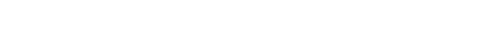 PROGRAMME  ALIGNEMENT TRANSFORMATIVE  LEARNINGCOURSE REDESIGN LEARNING DESIGN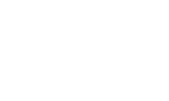 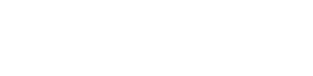 COURSE  REDESIGNTRANSFORMHE.ORG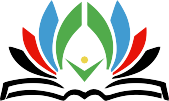 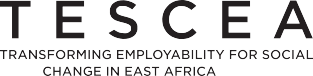 This toolkit has been developed by the Transforming Employability for Social Change in East Africa (TESCEA) partnership.Authors: Mary Omingo, Annelise Dennis, Mai SkovgaardWith contributions from: Kendi Muchungi, Joanna Wild, Beth Wokabi, Jennifer ChapinAcknowledgements:The TESCEA partnership is a consortium of seven organisations from four countries, Mzumbe University, University of Dodoma, Gulu University, Uganda Martyrs University, AFELT, Ashoka East Africa and INASP.The TESCEA project (2018-2021) was part of the Strategic Partnerships for Higher Education Innovation and Reform (SPHEIR) programme. SPHEIR is funded by the UK Foreign, Commonwealth& Development Office (FCDO) and is managed on behalf of FCDO by aconsortium led by the British Council that includes PwC and Universities UK International.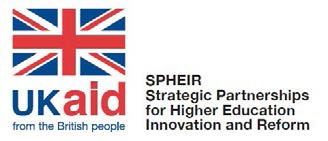 TRANSFORMHE.ORGContact:  TransformHE@inasp.infoWe are grateful to all those who have contributed to the evolution and development of our toolkit for Course Redesign. Particular thanks go to the AFELT team membersand multipliers and facilitators of learning at Mzumbe University, University of Dodoma, Gulu University and Uganda Martyrs University who co-facilitated, participated in and provided feedback on the course redesign workshops during the TESCEA project.Particular thanks also go to Simon Fraser University for allowing us to use, build on and adapt their course redesign materials for the purposes of TESCEA and this toolkit, and to the Quality, Teaching and Learning Network at Aga Khan University. Thankyou to all the organisations and individuals who have granted permission for reuse of copyrighted material for the purpose of this toolkit.Finally, we would also like to thank Charlotte Nussey who consulted on the development of our framework for gender-responsive pedagogy.Editing and proofreading by: Siân Harris, Sophie GillespiePage setting by: Steven DickieDesign: squarebeasts.net© INASP 2021 (on behalf of the TESCEA partnership), unless stated otherwise.This work is licensed under a Creative Commons Attribution-NonCommercial-ShareAlike 4.0 International license. Trainers are encouraged to reproduce material from this toolkit for their own training and publications under the same conditions as the materials are made available. This license does NOT extend to third-party content, text or images, that has been cited. Please contact the original authors of any third-party content if you wish to reuse or adapt.DAY 1 ADDITIONAL FACILITATION GUIDANCE & VISUAL AIDS: CONCEPT MAPPINGConcepts or Topics sorting and categorising activitySESSION: AN INTRODUCTION TO THE COURSE REDESIGN WORKSHOP AND CONCEPT MAPPINGNote to workshop facilitator:Print out the words, on the next page, on paper or card (of one colour). The number of words depends on how much time you have for this activity. The activity is conducted in groups of three to four participants, so make sure that each group has one set of the printed words.Next, cut out each word and shuffle them so the concepts and topics are well mixed. You may want to get them laminated so that they can be reused in future workshops.A suggested answer key is provided directly below:DAY 2 ADDITIONAL FACILITATION GUIDANCE & VISUAL AIDS: LEARNING OUTCOMESHandout: Key points from 4Cs debrief of compulsory reading: TSLSESSION: COMPULSORY READING: TAXONOMY OF SIGNIFICANT LEARNING (TSL)Note to workshop facilitator:Customise this handout by deleting the top heading and these instructions.This handout is also available separately in the Course Redesign section of TransformHE.org. Print enough handouts for each participant and hand them out to each participant towards the end of the compulsory reading session.CONNECTIONSThere is a connection between the Taxonomy of Significant Learning (TSL) and Bloom’s Taxonomy in that the foundational knowledge aligns with Bloom’s cognitive domain. However, educators (or, in our case, facilitators of learning) mainly concentrate on the cognitive domain and leave out thepsychomotor and affective domains as outlined in Bloom’s Taxonomy. Fink explains explicitly the two domains in terms of the application dimension (the psychomotor domain) and human dimension, caring and learning how to learn (the affective domain)There are connections to the previous reading from day 1, How people learn. Both readings stress the importance of students learning factual knowledge but within a conceptual framework/structure and the need for learning to go beyond simply the mastery of content.You, as a facilitator of learning, can also identify what connections exist between the points in the text and your own life.CHALLENGESSome subjects easily lend themselves to having learning outcomes on the human dimension, caring, and learning how to learn dimensions. At times, these three are integrated in learning outcomes that address the foundational knowledge, application, and integration dimensions. It may sometimes be easier for facilitators of learning to integrate the human dimension, caring, and learning how to learn dimensions into the teaching and learning strategies rather than to write standalone learning outcomes that explicitly refer to these three dimensions.Some of the learning outcomes in the geography unit (in the compulsory reading) have words such as understand and know, which are not measurable. This might appear a bit confusing and contradictory. It is important to reiterate that there is a need to use verbs that are measurable and to avoid the use of words such as understand, know, think and comprehend (as previously discussed on Day 1).CONCEPTSTaxonomy of significant learning. See figure 2.1 Taxonomy of significant learning, for the six dimensions (or kinds) of learning: foundational knowledge, application, integration, human dimension, caring, and learning how to learn, in a circular form instead of hierarchical as in Bloom’s taxonomy.Interactive nature of the six dimensions (or kinds) of learning. See figure 2.2.Content-centred vs Learning-centred. A paradigm shift from content-centred to learning-centred. In content-centred approaches lecturers are challenged by the question of how much of the traditional and additional topics they can cover in the time available. In learning-centred approaches where facilitators of learning respond to the question of what students should learn by describing the different kinds (or dimensions) of learning: foundational knowledge, application, integration, human dimension, caring, and learning how to learn.The learning-centred paradigm is about facilitators of learning paying particular attention to important content, leading them to incorporate new dimensions (or kinds) of learning rather than simply adding new content. See Figure 2.4. The Effects of Two Different Paradigms.CHANGESIncorporate all of the six kinds (or dimensions) of learning in your students’ learning, as learning goes way beyond the mastery of content.The need to include the human dimension, caring, and learning how to learn dimensions in the learning outcomes and/or in teaching and learning strategies.Guidance on the questioning (probing) process to help participants craft learning outcomesSESSION: CRAFTING SMART(TT) LEARNING OUTCOMES ALIGNED TO COURSE CONCEPTSNote to workshop facilitator:Use these probing questions to assist participants in selecting the right verbs, content and context to  use in their learning outcomes. Also, and just as important, use them to help participants craft learning outcomes that incorporate soft skills (for e.g., critical thinking and problem solving) and a specific gender dimension, where feasible.Pick one concept and ask the participant the following question: ‘If I were one of your students, what would I be able to know, do and/ or become by the end of learning this concept?’Avoid moving the sticky notes around as you ask probing questions and listen to the participant; this will encourage participant to have ownership of both the process and product.Listen keenly and pick out the verb and context for the participant as they explain. The content should be taken care of by the concept.Keep on probing to a point where the participant gets to the ‘Aha!’ moment. It is good practice to leave the participant’s space at that moment. This allows them time to reflect on the feedback they have just received and to incorporate it into the crafting of their learning outcomes (LO). By workshop facilitators not camping out at a participant’s desk, it enables the participants to more fully reflect and own the process of developing their course LO.In case a participant gets a bit stuck you can also ask the questions: ‘how do you normally assess your students?’ and/or ‘what kind of learning activities do you, or are you likely to, engageyour students in?’. For example, if a participant responds: ‘I ask or will ask students to work on a group project to design… or to review…’ then you can pick the verbs for the LO as design and review. The participant may also say the teaching and learning strategy is field visits to collectdata or to engage the community. This implies that students will collect data and analyse. So, the verb that you can pick may be analyse or engage.In some instances, you may ask them to consult the verbs in the taxonomies in the Participant Handbook. They should avoid verbs that apply more to class (or learning session) level LO such as: explain, compare and contrast etc.; their students will not just be explaining the facts to anyone by the end of the course but also applying them.Then move on to ask probing questions around which LO address the hard skills (subject matter) and the soft skills (transferable skills such as critical and creative thinking and problem solving). Soft skills can often be neglected in LOs, so get the participant to focus on these important skills. For example, you could ask the following questions: ‘looking at the soft skills you have prioritised in your chart on Manilla B, how are they reflected in your LO?’ or ‘in what way can you make the soft skills that are essential to your discipline, more explicit within your course LO?’Gender should also be incorporated into LO, whenever possible. You could ask questions like ‘what essential gender knowledge and skills do your students need to develop in yourdiscipline?’, ‘what specific challenges related to gender exist within your discipline which could be addressed through the course?’ or ‘looking at your draft LO, could one or more of them be adapted to include a gender perspective?’Depending on the quality of the LO, you might want to take a few steps back and ask questions to check whether they are SMART(TT), for example: ‘How will you know when your students have achieved the LO?’, ‘Do the students have sufficient time to achieve the LO?’, ‘Does the LO emphasise the ways the students are likely to use the knowledge or skills gained?’, ‘In what way does the LO address the knowledge and skills that will be used by students in a wide variety of contexts?’ etc.DAY 3 ADDITIONAL FACILITATION GUIDANCE & VISUAL AIDS: ASSESSMENTFeedback scenarios for roleplaysSESSION: GENDER IS… INTERNALISED BIASNote to workshop facilitator:In this session, participants engage in a roleplay activity. The two feedback scenarios and the questions to guide participant preparation are copied below and are also in the Participant Handbook. Participants work in groups of three and should be of mixed programmes and mixed gender. You should decide how these groups are formed and who will play which roles prior to the session. There are two rounds of roleplay in the group with three different roles for the group members to play. These roles rotate so that each group member gets to play two of the three roles once.Imagine that you are giving feedback to:A female student who has got a middle grade, but you feel lacks the confidence to fulfil her potential (she does not contribute verbally in class but her written work is excellent).A male student who is overly confident and has not done enough work to fulfil his potential (he talks a lot in class, and often interrupts others, particularly women. Sometimes his written work is excellent, but at other times it seems rushed).Questions to guide participant preparation:If you are the facilitator of learning, you will need to prepare, in particular, what feedback you will give and how you will communicate it to the student.If you are the observer, you will need to share your reflections on what the facilitator of learning did well and what they could improve on at the end of the roleplay.If you are the student, you will need to play this role seriously and authentically. Think about how the male or female student would realistically respond in this situation and avoid getting too carried away in the role.Essential components of an analytic rubric gridSESSION: AN INTRODUCTION TO EDUCATIVE ASSESSMENTNote to workshop facilitator:During the activity ‘Introduction to rubrics and how to use them for self- and peer-assessment’ you draw the labelled analytic rubric grid below onto a flip chart paper or whiteboard. You then need to explain each essential component of the rubric as you draw it, one component after the other (see the explanatory notes in the table after the rubric grid).A LABELLED ANALYTIC RUBRIC GRID:(3 – 0)Scale of pointsEssential components of an analytic rubric grid (cont.)SESSION: AN INTRODUCTION TO EDUCATIVE ASSESSMENTExplanation of essential components of a rubricDAY 4 ADDITIONAL FACILITATION GUIDANCE & VISUAL AIDS: TEACHING AND LEARNING STRATEGIESExample flip chart for the review of photos of learning spacesSESSION: GENDER IS…INTERACTION AND SPACENote to workshop facilitator:In this session, you are required to stick four different photos of learning spaces onto four separate flip charts with two questions attached (either on sticky notes or written on the flip chart). The image below is to give you an idea of what the flip charts could look like.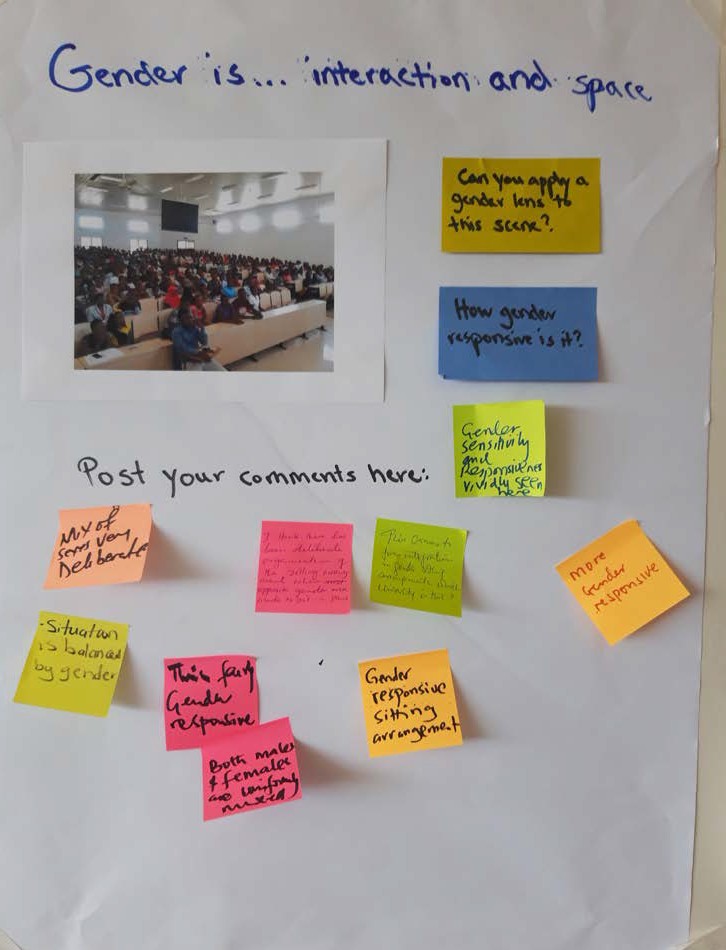 Photos of learning spacesSESSION: GENDER IS…INTERACTION AND SPACENote to workshop facilitator:In this session participants look at photos of learning spaces. Ideally, you should try to gather these photos from your own institution so that participants are looking at photos of learning spaces that are relevant to them (e.g., a classroom situation). If it is not possible, then the following four example photos of learning spaces could be used instead (images shared by the partner universities within the TESCEA project).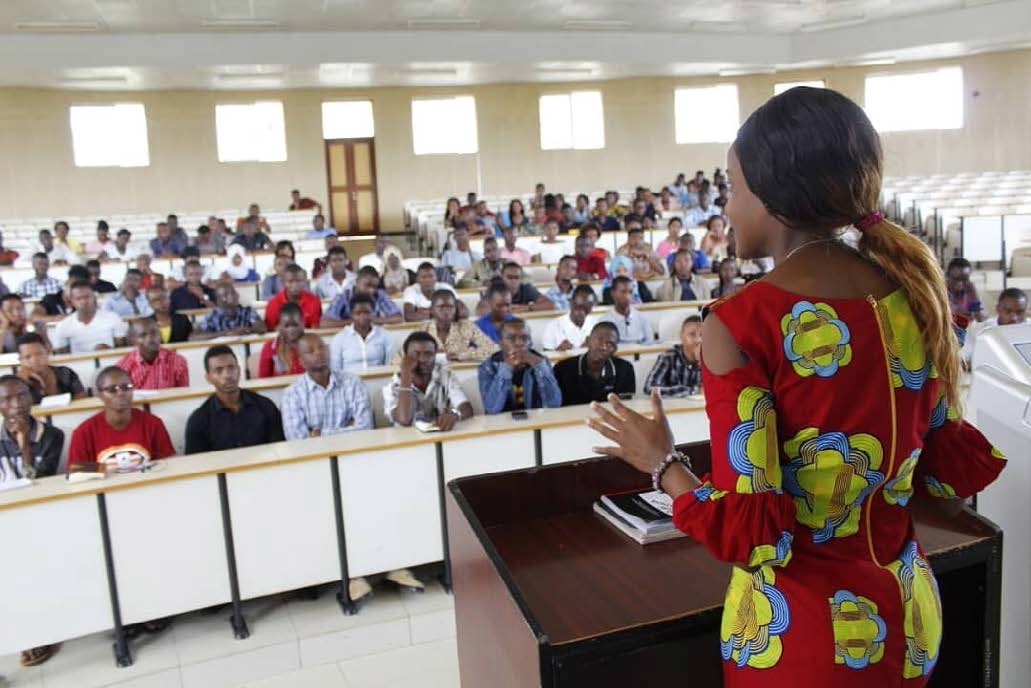 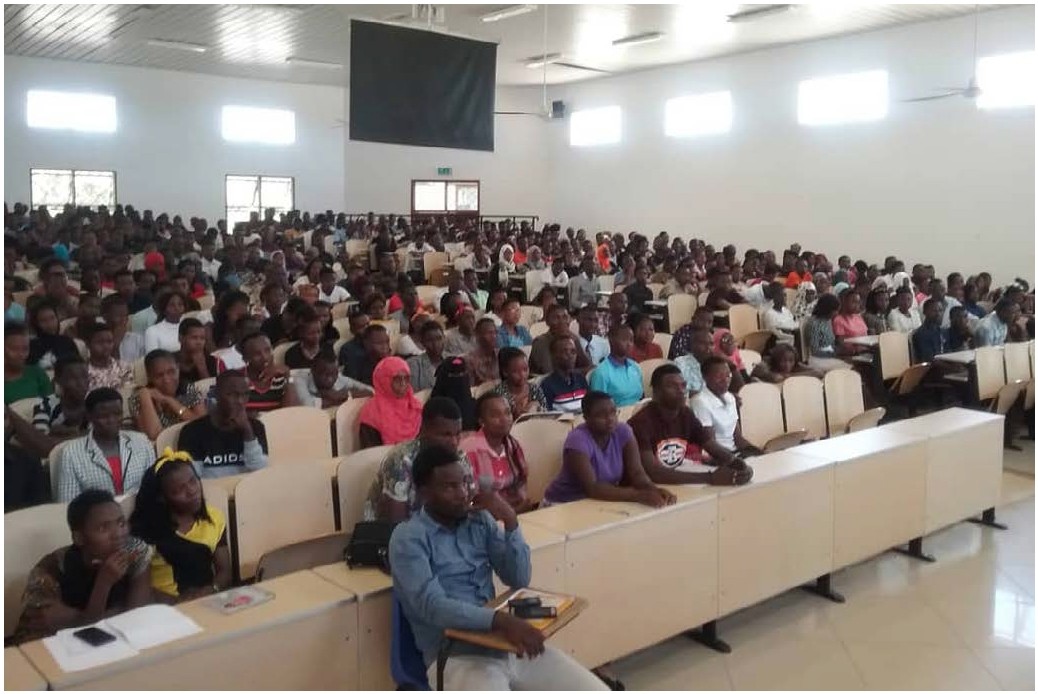 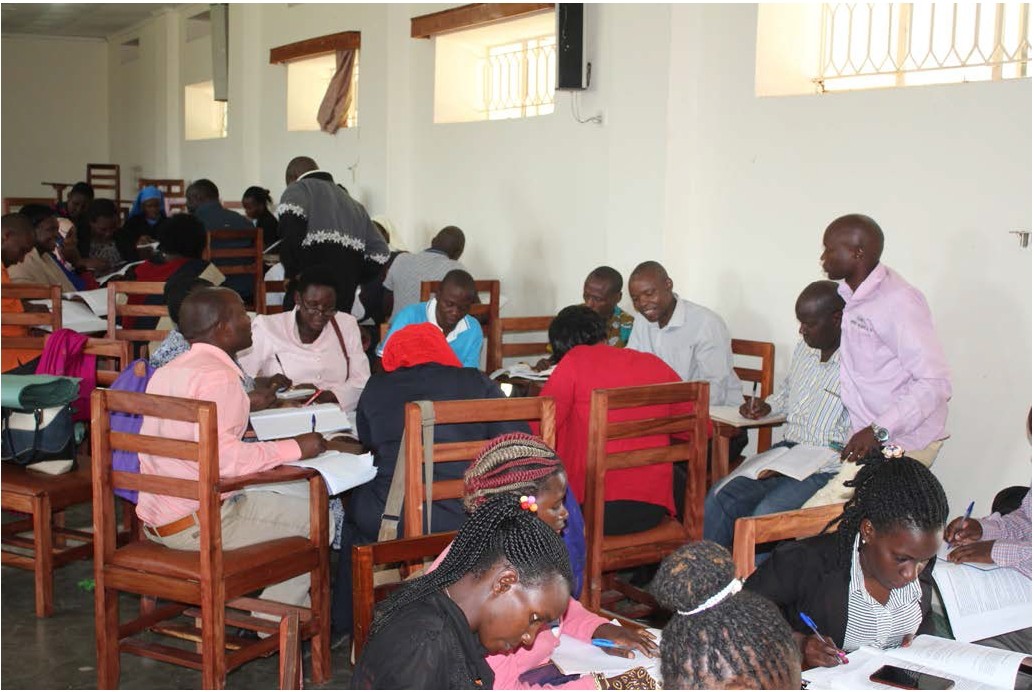 COURSE REDESIGN	DAY 4: TEACHING AND LEARNING STRATEGIES  G174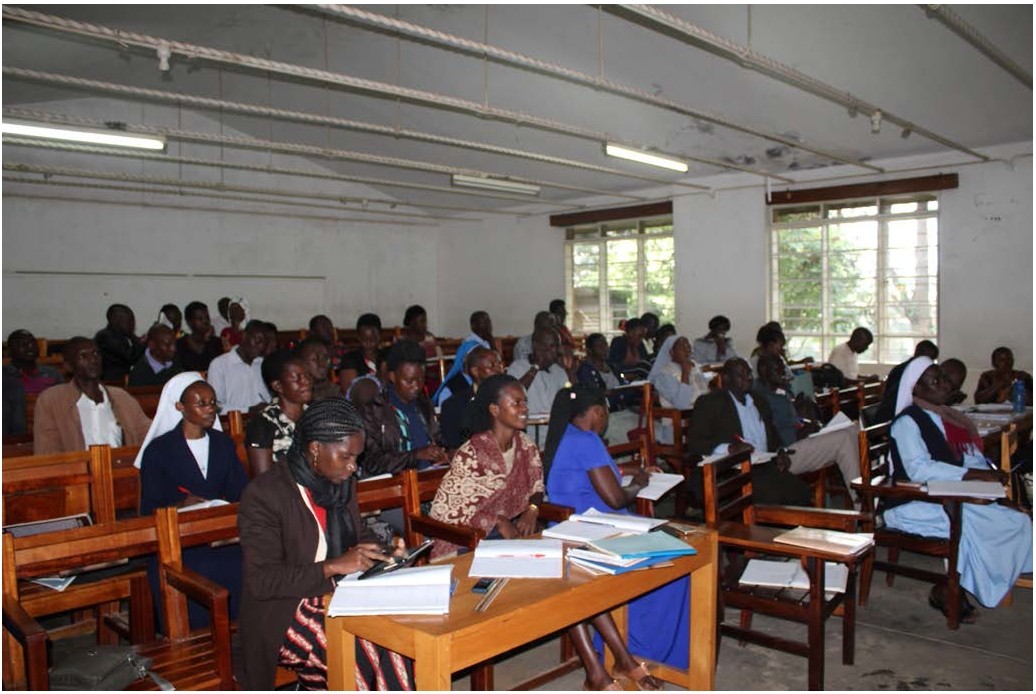 COURSE REDESIGN	DAY 4: TEACHING AND LEARNING STRATEGIES  G175Suggested teaching and learning strategies matched to the key skills headingsSESSION: SELECTING TEACHING AND LEARNING STRATEGIES TO LEARN AND PRACTISE SOFT SKILLSNote to workshop facilitator:In this session, participants are asked to determine three to four different teaching and learning strategies that will enable their students to practise and strengthen the skills, capabilities and dispositions, under each of the key skill headings listed in column one below. They then complete the second column (left blank) in their Participant Handbook. Some suggested teaching and learning strategies matched to the key skills headings are provided below.Presenting your redesigned course as if to a new class of studentsSESSION: THE 4PS: PARTICIPANTS, PURPOSE, PAY-OFF AND PROCESS (PLUS GENDER RESPONSIVENESS AND LEVEL OF TRANSFORMATION)Note to workshop facilitator:Building on the one-minute explanation of their course on Day 1, in this session participants are now presenting as if to a new class of students on their redesigned course. It takes the form of  an improved and longer version of the 4Ps (Participants, Purpose, Process and Pay-off/ Benefit) together with how they plan to make their course more gender responsive and transformative for their students. They base their short presentations on the following questions.Who are the participants (the students on your course)?What is the purpose of the course or what will the course enable your students to do?What is the pay-off or how will your students benefit from being on the course and who will they become?What was the process of developing your course? (Share the concepts, then pick one concept and share the aligned LOs, the assessment methods/ tasks and TLS/TLA)In what ways are you making the planning and facilitation of your course gender-responsive? (Remember the notes you’ve made in the ‘Ways to be gender-responsive in the planning and facilitation of my course’ section in the Participant Handbook)How will the course enable your students to make meaning, to create and innovate, to learn and become the person/s described in the Big Dream for the course but also for them to ultimately transform themselves and their world?Templates for flip chartsDAY 4 SESSION: INTRODUCING THE CONVERSATIONAL FRAMEWORK AND SIX TYPES OF LEARNINGNote to workshop facilitator:In this session you need to prepare, in advance, six flip charts with the headings left blank, each listing two example T&L strategies/ activities (some of which have been used at this workshop) under six unnamed learning types. Copy the examples below onto six blank pieces of flip chart.DAY 5 ADDITIONAL FACILITATION GUIDANCE & VISUAL AIDS: FROM COURSE REDESIGN TO LEARNING EXPERIENCE DESIGNLearning design 1: example feedback on how well the author used the Learning Designer tool to capture the detail of their learning experienceSESSION: EVALUATING LEARNING DESIGNSNote to workshop facilitator:In this session, participants are invited to evaluate at least one of two learning designs, created by lecturers using the online Learning Designer tool. They draw on the list of questions (which are in the Participant Handbook) to evaluate how well the author used the tool to capture the details of their learning experience. A sample of feedback given on learning design 1 is provided below.Source: Diana Laurillard, Professor of Learning with Digital TechnologyPitching your redesigned course as if to a new class of students or important stakeholdersSESSION: COURSE REDESIGN SHOWCASE THREE-MINUTE PITCHNote to workshop facilitator:Building on their 4Ps presentation of their course on Day 4, in this session participants are now pitching their redesigned course as if to a new class of students and/or to important stakeholders. It takes the form of a succinct and convincing three-minute pitch, based on the same questions as before.Who are the participants (the students on your course)?What is the purpose of the course or what will the course enable your students to do?What is the pay-off or how will your students benefit from being on the course and who will they become?What was the process of developing your course? (share the concepts, then pick one concept and share the aligned LOs, the assessment methods/ tasks and TLS/TLA)In what ways are you making the planning and facilitation of your course gender- responsive? (Remember the notes you’ve made in the ‘Ways to be gender-responsive in the planning and facilitation of my course’ section in the Participant Handbook)How will the course enable your students to make meaning, to create and innovate, to learn and become the person/s described in the Big Dream for the course but also for them to ultimately transform themselves and their world?APPENDICESAPPENDIX A: EXAMPLE WORKSHOP FACILITATOR SCHEDULE FOR A FIVE-DAY COURSE REDESIGN WORKSHOPDAY 1: CONCEPT MAPPINGLearning outcomesBy the end of Day 1, participants will be able to:Conceptualise their course content using a graphic organiser to visualise meaningful relationships among concepts.Draft at least one SMART(TT) learning outcome for one of their course concepts.Identify how gender might manifest itself in their course content.DAY 2: LEARNING OUTCOMESLearning outcomesBy the end of Day 2, participants will be able to:Articulate hard and soft skills learning outcomes that are consistent with the concepts in their course concept map.Incorporate gender into at least one of the learning outcomes related to the concepts in their course concept map.Develop high-order learning outcomes, for their course concepts, in line with the six dimensions of learning as outlined in the Taxonomy of Significant Learning (TSL) soft skills matrix.DAY 3: ASSESSMENTLearning outcomesBy the end of Day 3, participants will be able to:Determine formative assessment methods or tasks for their course that promote the learning of male and female students.Design a forward-looking assessment task that is gender-responsive and supports the learning of both female and male students.Evaluate a rubric that can be used to promote peer and self-assessment.DAY 4: TEACHING AND LEARNING STRATEGIESLearning outcomesBy the end of Day 4, participants will be able to:Select teaching and learning strategies that enable both female and male students to achieve course learning outcomes, take control of their learning (i.e., througha metacognitive approach) and form the habit of critical reflective thinking.Organise teaching and learning spaces and interactions that enable both female and male students to participate and benefit equally from the learning.Draft a university course outline, drawing on the evidence they have gathered through their participation in the Programme Alignment, Transformative Learning and Course Redesign workshops.Preparation for Day 5Go through the workshop schedule for Day 5 for e.g., the facilitation notes and slides, the required printing, who should be the lead facilitator and co-facilitators for what sessions and how the sessions will be facilitated.One of the facilitators should check-in and confirm the attendance of individuals such as the DVC of Academic Affairs, the respective Deans/HODs of participants and student leaders if they have been invited to attend the course redesign showcase pitch session in the afternoon.If certificates are to be awarded, ensure they are printed and signed before lunchtime tomorrow, so they can be handed out in the final session.As good practice dictates, it is strongly recommended that both participants and workshop facilitators complete a workshop evaluation so that the findings can inform and improve the delivery of future CR workshops. A suggested template has been included in Appendix J of the FRP but remember this is just a template. It needs to be tailored to the context and meet the information needs of the facilitation team and other relevant stakeholders. The evaluation can be conducted using a hardcopy form or an online survey in the final session.Facilitators of the Day 5 workshop sessions should prepare in the evening. At the facilitation team meeting the following morning at 8.00 a.m., they should share how they are going to facilitate the sessions (the whole group sessions in particular) and anything new that they thought of the previous evening.DAY 5: FROM COURSE TO LEARNING EXPERIENCE DESIGNLearning outcomesBy the end of Day 5, participants will be able to:Evaluate learning designs based on the six types of learning in the Conversational Framework.Capture and share what they have developed so far in their redesigned course using the online Learning Designer tool.Pitch their redesigned course to students and stakeholders in a succinct, convincing and engaging way.Articulate how they will be making the planning and facilitation of their redesigned course more gender responsive going forward.APPENDIX B: EXAMPLE PARTICIPANT SCHEDULE FOR A FIVE-DAY COURSE REDESIGN WORKSHOPDate(s) and Location:To be completed by workshop facilitatorsOverall workshop learning outcomesBy the end of the workshop, you will be able to:Conceptualise your course content through the means of a graphic organiser to visualise meaningful relationships among concepts.Develop high quality hard and soft skills learning outcomes (LO) that are consistent with the concepts in your course concept map.Produce an assessment plan at the course level that is aligned to your course LO.Select high quality teaching & learning strategies (TLS) that are aligned to your course LO.Integrate a gender dimension into the design, planning and facilitation of your course(s).Note to workshop facilitators: you might want to insert additional information and a suitable image here.DAY 1: CONCEPT MAPPINGLearning outcomesBy the end of the day, you will be able to:Conceptualise your course content using a graphic organiser to visualise meaningful relationships among concepts.Draft at least one SMART(TT) learning outcome for one of your course concepts.Identify how gender might manifest itself in your course content.Key output of Day 1Course concept mapDAY 2: LEARNING OUTCOMESLearning outcomesBy the end of Day 2, you will be able to:Articulate hard and soft skills learning outcomes that are consistent with the concepts in your course concept map.Incorporate gender into at least one of the learning outcomes related to the concepts in your course concept map.Develop high-order learning outcomes, for your course concepts, in line with the six dimensions of learning as outlined in the Taxonomy of Significant Learning (TSL) soft skills matrix.Key output of Day 2Course learning outcomesDAY 3: ASSESSMENTLearning outcomesBy the end of Day 3, you will be able to:Determine formative assessment methods or tasks for your course that promote the learning of male and female students.Design a forward-looking assessment task that is gender-responsive and supports the learning of both female and male students.Evaluate a rubric that can be used to promote peer and self-assessment.Key output of Day 3Course assessment plan and a forward-looking assessment task at the course levelDAY 4: TEACHING AND LEARNING STRATEGIESLearning outcomesBy the end of Day 4, you will be able to:Select teaching and learning strategies that enable both female and male students to achieve course learning outcomes, take control of their learning (i.e., througha metacognitive approach) and form the habit of critical reflective thinking.Organise teaching and learning spaces and interactions that enable both female and male students to participate and benefit equally from the learning.Draft a university course outline, drawing on the evidence you have gathered through your participation in the Programme Alignment, Transformative Learning and Course Redesign workshops.Key output of Day 4A list of teaching and learning strategies that are aligned to each course learning outcome.DAY 5: FROM COURSE TO LEARNING EXPERIENCE DESIGNLearning outcomesBy the end of Day 5, you will be able to:Evaluate learning designs based on the six types of learning in the Conversational Framework.Capture and share what you have developed so far in your redesigned course using the online Learning Designer tool.Pitch your redesigned course to students and stakeholders in a succinct, convincing and engaging way.Articulate how you will be making the planning and facilitation of your redesigned course more gender responsive going forward.Key output of Day 5A draft learning design to work on further.Key materials to make a successful course redesign showcase pitch.APPENDIX C: NEEDS ASSESSMENT QUESTIONNAIRE FOR ACADEMIC TEACHING STAFFPlease email us your completed questionnaire and the course outline for the course you plan to redesign, at least one week in advance of the workshop to: [workshop facilitator to insert return email address]The purpose of this needs assessment questionnaire is:Firstly, to provide the workshop facilitators with information on the participants, to assist them in the planning and facilitation of the workshop and in the grouping of participants during the sessions. The groups in the breakout sessions need to be made up of academic teaching staff who: have differing years of teaching experience, are from different disciplines and are a mix of both male and female participants.Secondly, to enable participants to reflect on the course they are planning to redesign, in advance of the course redesign for significant learning and transformation workshop.DEMOGRAPHIC  INFORMATIONGENERAL INFORMATIONWhat is the average class size of the courses that you have taught on?100+ students50-100 students20-50 studentsless than 20 studentsHow many years of university teaching experience do you have?  	COURSE YOU PLAN TO REDESIGNPlease provide a paragraph describing the course you have chosen to focus on during the course redesign workshop. Remember to include the name and duration of the course.Have you taught this course before? Yes / NoIf yes, how many times?  	Approximately how many students are expected to enrol on this course?  	Briefly describe your students’ profile (part-time/full-time, employed/unemployed, technical knowledge, socio-economic background, etc.)Please describe the teaching and learning setting (e.g., large class, seminar, clinical teaching etc.)In order of importance, list what you have expected or will expect students to learn from this course.What soft skills do you expect students to acquire and develop in this course?What are some of the gender aspects that may constrain or enable the learning of your students?What teaching and learning strategies have you used, or would you like to use in the course?How have you assessed or how are you thinking of assessing student learning in this course?On a scale of 1-10, where 1 is low and 10 is high, how would you rate the following in the context of the course you are redesigning? Insert a X in the relevant box below.Please don’t insert more than 1 answer (i.e., X) per row.Describe any concerns you have related to teaching/ facilitating learning (e.g., speaking in front of a large group, deciding what to include in your course, how to get students to think etc.).What do you (as a facilitator of learning) expect to get out of this workshop?Thank you. Your responses will help us in the planning stages of the Course Redesign for Significant Learning and Transformation workshop.APPENDIX D: NOTES ON READING FORMThe purpose of this form is to capture your key reflections, as you read through each of the assigned readings. The contents of this form will support your overall learning during the five days of the course redesign for significant learning and transformation workshop and you will be expected to apply what you have learnt to the session activities you participate in. This will also make a useful addition to your teaching portfolio (if you maintain one) and you might want to share its contents with your colleagues.Complete this form (one form per compulsory reading) in soft copy and in advanceof the workshop day where the reading will be examined in more depth.APPENDIX I: PERSONAL REFLECTION FORMPersonal reflection leads us to make meaning from our learning experiences. It helps us to understand the significance of those experiences to us personally on our journey to being better facilitatorsof learning. Reflection also helps us uncover assumptions we have about teaching and our work as facilitators of learning. This provides us with the evidence to evaluate those assumptions so that we can then challenge our beliefs and values and therefore continue to grow and learn.The purpose of this daily personal reflection is to help you critically reflect over what has been happening in the workshop and in any readings, as it pertains to your life and your experiences throughout the workshop. Enter your comments as reflections on your reactions to what you have encountered,rather than simply summaries of what took place in the workshop or in the reading assignments.Complete the form in soft copy, one form for each day of the workshop. The following questions are here to help guide your reflection:Briefly explain how you intend to improve students’ learning after this workshop in relation to transformative learning and gender responsiveness. Provide some examples:Please share any suggestions for improvement for similar workshops in the future:Any other comments:APPENDIX J: COURSE REDESIGN WORKSHOP EVALUATION TEMPLATEThank you for your participation in the course redesign for significant learning and transformation workshop. We would appreciate your anonymous feedback to continually improve what we do.Briefly explain how you intend to improve students’ learning after this workshop in relation to transformative learning and gender responsiveness. Provide some examples:Please share any suggestions for improvement for similar workshops in the future:Any other comments:CONCEPTSTOPICSSystemsSolar SystemChoiceInternetImageryAncient EgyptIdentityMaasaiDiversityBiological cellsPerspectiveAirportsAdaptationAnimal adaptationRelationshipsStatisticsBeliefsChanging gender roles in MauritiusCONCEPTSTOPICSSystemsBiological CellsChoiceAnimal adaptationImageryAncient EgyptIdentityStatisticsDiversityMaasaiPerspectiveChanging  gender roles in MauritiusAdaptationAirportsRelationshipsInternetBeliefsSolar SystemCOMPONENTEXPLANATIONLevels of performance/indicatorsLevels of performance/indicators determine the degree of performance which has been met. They could be for example, exceeds expectations, meets expectations and below expectations.CriteriaCriteria describe the conditions that any performance must meet to be successful. They should describe both strengths and errors (errors should be described particularly in lower levelsof performance). Criteria for a class presentation could be for example, organisation, content, presentation/delivery, gender- responsive language and participation.StandardsStandards specify how well criteria must be met. Standards on the content of a class presentation could be for example, accurate, complete and new insights.DescriptorsDescriptors are for each level of performance and contain criteria, and standards by which the performance will be judged. Indicators are often used in descriptors to provide examples or signs of performance in each level. For specific examples direct participants to the subsection under ‘Creating assessments: rubrics’ of the Day 3 section of the Participant Handbook.A scale of pointsA scale of points on a continuum of quality needs to be assigned to score each level of performance for a piece of work. High numbers are typically assigned to the best work. Scale as per the indicators could include, for example: below expectation (0-3), meets expectation (4-6), exceeds expectation (8-10).FOUNDATIONAL  KNOWLEDGEFOUNDATIONAL  KNOWLEDGEBuilding a knowledge baseSelf-study, lectures, group discussions, case studies, going to the library/ searching onlineAPPLICATIONAPPLICATIONSelecting appropriate informationFlipped classroom, class and group discussion, going to the library/ searching onlineEvaluating and interpreting informationIndividual work, cases, report writing, peer teachingMaking sound arguments and decisionsPlenary discussion, individual projects, case studies, pitching, debatesAnalysing the claims/arguments of othersClass discussion, individual assignments, peer learning, case analysisCreativity and innovationExperiments, problem-based projects, simulations, games, exhibitionsINTEGRATIONINTEGRATIONInterconnected thinkingField visits, reflective journals, simulations, problem- based case studiesApplying information to personal, social and/or work lifeReflective journals, student portfolios, writing blogsNetworkingGroup work, group projects, simulations, field workDealing with an uncertain futureProblem-based scenarios, simulations based on future scenarios, guest speakersHUMAN DIMENSIONHUMAN DIMENSIONSelf-managementIndividual assignments, group work, flipped classroomTeamworkGroup work/projects, class presentations, field workInterpersonal skillsField work, group work and projects, class presentations, peer teachingNegotiation and managing conflictDebates, role play, simulations, group workOral and written communicationWriting reports, making presentations, role play, group discussionLeadershipGroup projects, group discussion, role play, case studies, guest speakersCARINGCARINGSocial awarenessField visits, group projects, individual research, media reviewsCommitment to positive social change at the community levelField visits, group projects and work, internship and community attachmentLEARNING HOW TO LEARNLEARNING HOW TO LEARNSelf-directionFlipped classroom, individual research, graphic organisers, self-studyReflective thinkingLearning journal/reflective journal, critical reflective questioning, group discussion, case studies, tweetingFLIP CHART 1[Blank space for heading]Pre-workshop readingsFacilitator  presentationsFLIP CHART 2[Blank space for heading]Concept maps4Cs reading strategy: (connections, challenges, concepts, changes)FLIP CHART 3[Blank space for heading]Think-Ink-Pair-SharePyramid discussionFLIP CHART 4[Blank space for heading]Role-playLab simulationFLIP CHART 5[Blank space for heading]Authentic task-based group projectsA cross-disciplinary designFLIP CHART 6[Blank space for heading]Design a websiteIndividual work-based project reportEVALUATION QUESTIONYOUR NOTES1. How clear are the course learning outcomes?Good, all very clear.2. Do the descriptions of the TLAs match the learning types assigned by the author?In TLA column 1:the Collaborate activity shows no signs of being collaborative and is mostly ‘watching’ so should be R-W-L.In TLA column 2:The Collaborate activity is just reading, even though they are in different groupings, so should be R-W-L.The final Practice activity is really more Production of their presentations.3. Is the balance of learning types used, appropriate given the learning outcomes?Good, but they are not always correctly assigned, and sometimes under- represent the quality of the design.4. How effectively does the author use Kolb’s learning cycle and what does the sequence of phases look like?Taking TLA column 1 as an example, the phases and sequence appear to be organised like this: abstract conceptualisation (factual data is introduced that underpins the topic), concrete experience (whichfacilitates sensing and evokes feeling), reflective observation and abstract experimentation (to help students to test out their newfound knowledge.)It might be a good idea to make it clearer how, during the reflective observation phase, student assumptions and misconceptions about the topic in question are being surfaced. In addition, rather than the first   TLA being a textbook reading activity (abstract conceptualisation) an activity is designed to demand more sensory input from the student (i.e., concrete experience) to help them surface their own assumptions and misconceptions about the topic.5. How accurately has the author used the different features? For example,if the blended icon has been selected, does the contents of the learning design actually match this?This is meant to be blended, but the internet is never used, and everything is face-to-face. There is no mention of digital resources.So, this looks like a classroom-based session. The only digital resource mentioned is video, which may not be made available to students as it is run in the class session, so not blended.None of the calendar icons are ticked so it is all asynchronous, which does not make sense.6. How appropriate and clear are the teaching and learning activities and their sequencing? (including student numbers selected and timings for each TLA)In TLA column 1:After so much input they may need to have taken some notes to help them discuss the tour experience and also produce their report, so after each R-W-L activity it would be good to have a Practice activity where they make notes that will contribute to making their report.The first TLA is well structured for engaging students in the application relating to the request for markers.In TLA column 2:If the Collaborate activity is actually a R-W-L activity of 25 mins, assume this should be done outside class? Or if in class and they are working together in their groups, the instruction should describe how they are to work together through discussion and preparation of something.The Discuss activity asks them to write their views of the tests, but they will need some guidance on how to focus their discussion. These tasks are not very clear, as the individual groups (what does that refer to?) have 10 mins each, but the duration is 30 mins. How many tasks does each group have?In the Produce activity there are several large groups coming together to make a presentation – 10 mins to produce a 10 min presentation does not seem to be enough.In TLA column 5:It mentions role modelling, but this is done as part of the facilitator of learning’s presentation.The Collaborate activity does not explain how they are meant to collaborate – what should they produce together, to achieve what goal?The Practice activity is all part of the same Collaborate activity, and does give some sense of what they should aim for. But then there is no follow-through activity where the chosen students actually present their handling of the case to the class – this would be an additional Production  activity.28 is a very large group to be collaborating. It would be better to stay in smaller groups and agree how to write a plan for their case, which they post to a Google Doc. The facilitator of learning can then discuss some of the responses with the whole group.In TLA column 6:The Produce activity should be size 1 as it is individual.The Discuss activity is interesting but not sure how it works. It seems to cover more than just discussion as it seems to be collaborative. But what happens to what they write? Do they get feedback?7. How gender responsive is the learning design?The size of class has not been disaggregated by male and female.In TLA columns 2-4:In the Produce activity there is mention of the group leaders and secretaries for each group being both female and male i.e., if the leader is female then the vice must be male and vice versa.In the Practice activity, two students, one male and one female will present.In TLA column 5:In the Collaborate activity there is mention of a case involving a ‘pregnant’ who is unwilling to have a liver function test.8. How aligned are the learning outcomes, assessment and teaching and learning activities?The outcomes are quite well aligned with the activities, and there should be enough negotiating in the collaboration tasks to enable students to critique as well as apply what they know.For the assessment many of the tasks are assessable by the facilitator of learning as students present. There seems to be no final formativeassessment except as feedback to the facilitator of learning, but that’s ok, given the other opportunities.9. What other observations do you have?The learning design is detailed and thoughtful. It shows how the patterns of each TLA can be repeated, and then build on in the final two sessions.TIMESESSION TITLEKEY ACTIVITIESKEY LEARNING POINT(S) OR OUTPUT(S)8.30Welcome and IntroductionsIntroductions, ways of working and housekeepingOverview of the workshop and learning outcomesResults of needs assessmentParticipants have a clear understanding of the design & learning-centred approach which underpins the CR workshopParticipants appreciate the level of commitment & participation required to successfully complete the workshop9.10Whistle stop review of transformative learningCapturing key points from Transformative Learning workshopLinks between transformative learning and course redesignImportance of redesigning courses to enable students to make meaning, to create and innovate and to ultimately be transformed.9.40Gender is…equality/ equityReflection on your own education through a gender lensGender audits of male/ female ratios in programmesEducational settings can teach students about gender differences both explicitly and implicitlyGender audits of male/female ratios in each programme10.25Compulsory  reading: How people learnReview and discussion of reading guided by questionsConceptualising content when redesigning coursesApplying a metacognitive approach in the design of coursesConsidering students’ pre- existing knowledge in the design of courses10.55BREAKBREAKBREAK11.10An introduction to the Course Redesign workshop and concept mapping[move to break-out groups]Presentation on structure of Course Redesign workshopBullet-pointing content of course you plan to redesignDemonstration of concept mappingStructure of the course redesign workshopDifferences between a concept and a topicCourse redesign process using concept mapping12.10Development of participant concept mapsOne-minute explanation of your courseDeveloping a concept map for your courseConceptualising course content as concepts not topicsAdopting a holistic view of courses13.30LUNCHLUNCHLUNCHTIMESESSION TITLEKEY ACTIVITIESKEY LEARNING POINT(S) OR OUTPUT(S)14.30Presentation of participant concept mapsPresentation of your concept mapGive and receive feedback from peers and facilitatorsFeedback on the conceptualization of course content15.45Personal reflectionReflection on what you have learnt so farCompleting your Evidence Document for Programme Alignment,  Transformative Learning & Course RedesignUncovering assumptions about the content of their coursesChallenging own beliefs and values about the content of their coursesImportance of growing professionally as facilitators of learning16.00Introduction to LOPresentation on the different levels of LODeveloping a draft LO for one of your course conceptsDrafting of learning outcome(s) for a concept that are SMART(TT)17.00Preparation for  day 2 and evaluation of day 1Parking lot of Course Redesign workshop TLSWhat you need to prepare for Day 2Formative  evaluation  of day 1The TLS/TLA used to support participant learning on Day 1Clarity on what to expect from sessions on Day 2 and what preparation is necessaryReactions to the learning experience on day 117.20END OF DAYEND OF DAYEND OF DAY60 MINSFacilitation team debrief meeting and preparation for the next dayFacilitation team debrief meeting and preparation for the next dayFacilitation team debrief meeting and preparation for the next dayTIMESESSION TITLEKEY ACTIVITIESKEY LEARNING POINT(S) OR OUTPUT(S)8.30Summary  of formative   evaluation from day 1Results from Day 1  formative evaluationParticipants are confident that the workshop facilitators are responding to feedback and are making appropriate adjustments to the workshop schedule.8.45Gender is… stereotypes and (conscious/unconscious) biasGender audit of relevant industryIndividual reflection on audit resultsGender stereotypes and bias have real world impactsFacilitators of learning should make a conscious effort to examine their own stereotypes and unconscious bias inorder to prevent these from disadvantaging one group of students over another9.30Compulsory reading: Taxonomy of Significant Learning (TSL)Review of reading and discussion through identifying key ideasParticipants are motivated to draw on the six kinds (ordimensions) of learning in the TSL, when developing their course-level LO10.40BREAKBREAKBREAK11.00TSL (soft) skills matrixAn introduction to the TSL (soft) skills matrixCrafting LO that incorporate soft skillsImportance of LO which inculcate the soft skills outlined in theideal university graduate profile, especially those associated with critical thinking and problem- solving.11.30Moving from concept map to LO[move to break-out groups]Demonstration of moving from concept map to crafting LOParticipants gain an initial understanding of crafting course LOs through a demonstration on the process of crafting LOs.11.45Crafting SMART(TT) LO aligned to course conceptsDrafting LO for your courseGive and receive feedback from peers & facilitatorsSMART(TT) LO aligned to course concepts, need to cut across the six dimensions of learning and the accompanying soft skills outlined in the TSL skills matrix.13.15LUNCHLUNCHLUNCH14.15Presentation of revised concept maps and LOPresentation of your concept map and LOImportance of hard and soft skills LO that are SMART(TT)TIMESESSION TITLEKEY ACTIVITIESKEY LEARNING POINT(S) OR OUTPUT(S)15.15Personal reflectionReflection on what you have learnt so farCompleting your Evidence Document for Programme Alignment,  Transformative Learning & Course RedesignUncovering assumptions about student learning (learning outcomes)Challenging own beliefs and values about student learningImportance of growing professionally as facilitators of learning (reflective practice)15.30Integrating assessment into the courseShort presentation to introduce assessmentReflection on quotes about assessmentAssessment is important in students’ learning as it defines, signals and prompts what students should learn and how they should learn.16.00Formative and summative assessmentSumming up formative and summative assessmentAssessment is not just about testing but learning.Use and benefits of formative assessment16.30Preparation for day 3 and evaluation of day 2Parking lot of workshop TLSWhat you need to prepare for Day 3Formative evaluation of day 2The TLS/TLA used to support participant learning on Day 2Clarity on what to expect from sessions on Day 3 and what preparation is necessaryReactions to the learning experience on day 216.55END OF DAYEND OF DAYEND OF DAY60 MINSFacilitation team debrief meeting and preparation for the next dayFacilitation team debrief meeting and preparation for the next dayFacilitation team debrief meeting and preparation for the next dayTIMESESSION TITLEKEY ACTIVITIESKEY LEARNING POINT(S) OR OUTPUT(S)8.30Summary of formative evaluation from day 2Results from Day 2 formative evaluationParticipants are confident that the workshop facilitators are noting their points for clarification and making appropriate adjustments to the schedule, in order to address them.8.45Gender is… internalised biasFeedback scenariosReflection on implications for the workplaceBias can be internalised and make people biased about their own genderFacilitators of learning should aim to be gender responsive in their feedback to students9.30Assessing for understandingIdentifying a common theme related to rules of assessmentUse of assessment ‘for’ and ‘as’ learningProviding effective feedback (by facilitator of learning, peers and self)10.15BREAKBREAKBREAK10.35An Introduction to Educative AssessmentPresentation on Educative AssessmentConverting a backward- looking to a forward-looking assessment taskIntroduction to rubrics and how to use them for self- and peer-assessmentParticipants create a forward- looking assessment taskParticipants appreciate how useful assessment tools such as rubrics are in enabling students to conduct peer- and self- assessment11.20Moving from LO to assessment[move to break-out groups]Demonstration of moving from LO to the course assessment planImportance of alignment of assessments to LO11.35Development of course assessment plansDeveloping your course assessment planGive and receive feedback from peers & facilitatorsHow to align formative and summative assessment tasks to LOAn assessment plan that has both formative and summative assessments13.00LUNCHLUNCHLUNCH14.00Development of course assessment plans cont.Finalise your course assessment planSee above14.15Presentation of course assessment plansPresentation of your course assessment planConstructive feedback on course assessment plansTIMESESSION TITLEKEY ACTIVITIESKEY LEARNING POINT(S) OR OUTPUT(S)15.15Personal reflectionReflection on what you have learnt so farCompleting your Evidence Document for Programme Alignment,  Transformative Learning & Course RedesignUncovering assumptions about assessmentsChallenging own beliefs and values about assessmentsImportance of growing professionally as facilitators of learning (reflective practice)15.30Moving from LO to TLSClustering TLS under three approaches to teachingPooling TLS you use in your coursesShort presentation on Constructive Alignment (CA)Theories of teaching/ approaches to teachingPooled list of teaching and learning strategies used by participants on their coursesThe importance of aligning TLS to LOs16.30Preparation for day 4 and evaluation of day 3Parking lot of workshop TLSWhat you need to prepare for Day 4Formative evaluation of day 3The TLS/TLA used to support participant learning on Day 3Clarity on what to expect from sessions on Day 4 and what preparation is necessaryReactions to the learning experience on day 316.50END OF DAYEND OF DAYEND OF DAY60 MINSFacilitation team debrief meeting and preparation for the next dayFacilitation team debrief meeting and preparation for the next dayFacilitation team debrief meeting and preparation for the next dayTIMESESSION TITLEKEY ACTIVITIESKEY LEARNING POINT(S) OR OUTPUT(S)8.30Summary of formative evaluation from day 3Results from Day 3 formative evaluationParticipants can vary what they evaluate by focusing on both cognitive and affective domains.Formative evaluations can be designed in such a way that the results can be disaggregated by gender so that facilitators of learning can identify whether there are any differences between male and femaleparticipant responses and follow- up on why this might be.8.45Gender is… interaction and spaceReviewing photos of learning spaces though a gender lensReflection on how male and female students can benefit equally from learningGender responsive teaching and learning spaces enable both female and male students to participate and benefit equally from the learningFacilitators of learning have a responsibility to ensure that both female and male students are able to participate in and benefit equally from their course9.30Compulsory reading: Unpacking thinkingReview of reading guided by questionsConnecting ideas between the workshop readingsMaking students’ thinking visible by encouraging them to think about thinking, through the use of the Understanding Map10.30BREAKBREAKBREAK10.50Selecting TLS to learn and practise soft skillsDetermining TLS that develop the skills, dispositions and capabilities outlined in TSL (soft) skills matrixAlignment of TLS to the headline skills stipulated in the TSL (soft) skills matrix11.25Moving from course LO to TLS[move to break-out groups]Demonstration of moving from course LO to TLSAlignment of TLS to LO Examples of TLSTIMESESSION TITLEKEY ACTIVITIESKEY LEARNING POINT(S) OR OUTPUT(S)11.40Selecting TLS aligned to LOSelecting TLS that meet your course LOGive and receive feedback from peers & facilitatorsStarting to transfer key information from your Evidence Document for Programme  Alignment, Transformative Learning & Course Redesign to your university course outline template.TLS that support course LO and include a range of different kinds of learning and their associated skills, capabilities and dispositions13.00LUNCHLUNCHLUNCH14.00The 4Ps: Participants, Purpose, Pay-off and Process (plus gender responsivenessand level of transformation)Presentations of the 4Ps plus how your course is gender responsive and transformative.Promoting courses to beneficiaries in a succinct and convincing way14.30Personal reflectionReflection on what you have learnt so farCompleting your Evidence Document for Programme Alignment,  Transformative Learning & Course RedesignUncovering assumptions about teaching and learning strategiesChallenging own beliefs and values on teaching and learning strategiesImportance of growing professionally as facilitators of learning (reflective practice)14.40Introducing the Conversational Framework and six types of learningVideo on The Conversational FrameworkPosting teaching and learning strategies and activities under the six types of learningA framework that participants can use in designing students’ learning at the class or session levelThe importance of structuring students’ learning using a balance of the six types of learning as stipulated in the framework15.40Transformative Learning Cycle refresherDiscussion on the Transformative Learning Cycle & Kolb’s Reflective Learning CycleRedesign of a single learning session following the Transformative Learning CycleA redesigned 2–3-hour learning session based on the Transformative Learning cycleTIMESESSION TITLEKEY ACTIVITIESKEY LEARNING POINT(S) OR OUTPUT(S)16.25Preparation for day 5 and evaluation of day 4What you need to prepare for Day 5Formative evaluation of day 4Clarity on what to expect from sessions on Day 5 and what preparation is necessaryReflections on the learning experience so far with the help of the course redesign concept map16.45END OF DAYEND OF DAYEND OF DAY60 MINSFacilitation team debrief meeting and preparation for the next dayFacilitation team debrief meeting and preparation for the next dayFacilitation team debrief meeting and preparation for the next dayTIMESESSION TITLEKEY ACTIVITIESKEY LEARNING POINT(S) OR OUTPUT(S)8.30Summary of formative evaluation from day 4Results from Day 4 formative evaluationParticipants will need to proactively manage their future learning and take responsibility for researching answers to their questions and/or areasof interest, once outside the workshop.8.40Gender is… power (empowerment): final reflectionsDiscussion around knowledge and power flowsReflection on takeaways from the gender sessionsGender (in)equalities plays into power and knowledgeReflections on how takeaways from gender sessions are going to inform participants’ teaching and learning practice going forwards9.25Introduction to Learning DesignerIntroductory video on the Learning Designer toolVideos of lecturers sharing their experiences of using the tool.Participants have a basic understanding of what the online Learning Designer tool is and what are some of the benefits and challenges of using it.10.00BREAKBREAKBREAK10.20Evaluating learning designsEvaluating one or two example learning designs on Learning DesignerParticipants have a good understanding of what a learning design looks like using the Learning Designer tool and the type and range of detail that is necessary to capture.11.20Learning Designer TasterScreencast demonstration of using Learning DesignerTrying out Learning Designer, including initial set-up and inputting of information from the Evidence Document for Programme  Alignment, Transformative Learning & Course RedesignParticipants can create in Learning Designer an account and a new design; input information related to their redesigned course and can save and share their learning design.12.20Personal reflectionReflection on what you have learnt so farCompleting your Evidence Document for Programme Alignment,  Transformative Learning & Course RedesignPreparation for course redesign showcase pitchUncovering assumptions about the planning and design of learning experiencesChallenging own beliefs and values on the design of learning experiencesImportance of growing professionally as facilitators of learning (reflective practice)TIMESESSION TITLEKEY ACTIVITIESKEY LEARNING POINT(S) OR OUTPUT(S)12.40LUNCHLUNCHLUNCH13.30Course redesign showcase three - minute pitchPreparing and pitching their redesigned course as if to a new class of studentsPromoting courses to students and stakeholders in a succinct, convincing and engaging way15.00The way forwardOverview of the online course called ‘Learning Design - planning effective learning experiences’Optional awarding of certificatesWorkshop evaluationParticipants have a solid understanding of what the online course ‘Learning Design– planning effective learning experiences’ covers and are motivated to continue their redesign learning journey.15.45END OF DAYEND OF DAYEND OF DAY40 MINSFacilitation team debrief meeting and next stepsFacilitation team debrief meeting and next stepsFacilitation team debrief meeting and next stepsTIMESESSION TITLEKEY ACTIVITIES8.30Welcome and IntroductionsIntroductions, ways of working and housekeeping Overview of the workshop and learning outcomesResults of needs assessment9.10Whistle stop review of transformative learningCapturing key points from Transformative Learning workshopLinks between Transformative Learning and Course Redesign9.40Gender is…equality/equityReflection on your own education through a gender lensGender audits of male/female ratios in programmes10.25Compulsory reading: How people learnReview and discussion of reading guided by questions10.55BREAKBREAK11.10An introduction to the Course Redesign workshop and concept mapping[move to break-out groups]Presentation on structure of Course Redesign workshop Bullet-pointing content of course you plan to redesignDemonstration of concept mapping12.10Development of participant concept mapsOne-minute explanation of your courseDeveloping a concept map for your course13.30LUNCHLUNCH14.30Presentation of participant concept mapsPresentation of your concept mapGive and receive feedback from peers and facilitators15.45Personal reflectionReflection on what you have learnt so farCompleting your Evidence Document for Programme Alignment, Transformative Learning & Course RedesignTIMESESSION TITLEKEY ACTIVITIES16.00Introduction to Learning OutcomesPresentation on the different levels of Learning OutcomeDeveloping a draft Learning Outcome for one of your course concepts17.00Preparation for day 2 and evaluation of day 1Parking lot of Course Redesign workshop teaching and learning strategiesWhat you need to prepare for Day 2Formative evaluation of day 117.20END OF DAYEND OF DAYTIMESESSION TITLEKEY ACTIVITIES8.30Summary  of  formative evaluation from day 1Results from Day 1  formative evaluation8.45Gender is… stereotypes and (conscious/ unconscious) biasGender audit of relevant industryIndividual reflection on audit results9.30Compulsory reading: Taxonomy of Significant Learning (TSL)Review of reading and discussion through identifying key ideas10.40BREAKBREAK11.00TSL (soft) skills matrixAn introduction to the TSL (soft) skills matrixCrafting learning outcomes that incorporate soft skills11.30Moving from concept map to learning outcomes[move to break-out groups]Demonstration of moving from concept map to crafting learning outcomes11.45Crafting SMART(TT) LO aligned to course conceptsDrafting learning outcomes for your courseGive and receive feedback from peers & facilitators13.15LUNCHLUNCH14.15Presentation of revised concept maps and LOPresentation of your concept map and learning outcomes15.15Personal reflectionReflection on what you have learnt so farCompleting your Evidence Document for Programme Alignment, Transformative Learning & Course RedesignTIMESESSION TITLEKEY ACTIVITIES15.30Integrating assessment into the courseShort presentation to introduce assessmentReflection on quotes about assessment16.00Formative and summative assessmentSumming up formative and summative assessment16.30Preparation for day 3 and evaluation of day 2Parking lot of workshop teaching and learning strategies What you need to prepare for Day 3Formative evaluation of day 216.55END OF DAYEND OF DAYTIMESESSION TITLEKEY ACTIVITIES8.30Summary of formative evaluation from day 2Results from Day 2 formative evaluation8.45Gender is… internalised biasFeedback scenariosReflection on implications for the workplace9.30Assessing for understandingIdentifying a common theme related to rules of assessment10.15BREAKBREAK10.35An Introduction to Educative AssessmentPresentation on Educative AssessmentConverting a backward-looking to a forward-looking assessment taskIntroduction to rubrics and how to use them for self- and peer-assessment11.20Moving from LO to assessment[move to break-out groups]Demonstration of moving from learning outcomes to the course assessment plan11.35Development of course assessment plansDeveloping your course assessment planGive and receive feedback from peers & facilitators13.00LUNCHLUNCH14.00Development of course assessment plans cont.Finalise your course assessment plan14.15Presentation of course assessment plansPresentation of your course assessment planTIMESESSION TITLEKEY ACTIVITIES15.15Personal reflectionReflection on what you have learnt so farCompleting your Evidence Document for Programme Alignment, Transformative Learning & Course Redesign15.30Moving from LO to TLSClustering teaching and learning strategies under three approaches to teachingPooling teaching and learning strategies you use in your coursesShort presentation on Constructive Alignment (CA)16.30Preparation for day 4 and evaluation of day 3Parking lot of workshop teaching and learning strategies What you need to prepare for Day 4Formative evaluation of day 316.50END OF DAYEND OF DAYTIMESESSION TITLEKEY ACTIVITIES8.30Summary of formative evaluation from day 3Results from Day 3 formative evaluation8.45Gender is…interaction and spaceReviewing photos of learning spaces though a gender lensReflection on how male and female students can benefit equally from learning9.30Compulsory reading: Unpacking thinkingReview of reading guided by questionsConnecting ideas between the workshop readings10.30BREAKBREAK10.50Selecting teaching and learning strategies to learn and practise soft skillsDetermining teaching and learning strategies that develop the skills, dispositions and capabilities outlined in TSL (soft) skills matrix11.25Moving from course learning outcomes to teaching and learning strategies[move to break-out groups]Demonstration of moving from course learning outcomes to teaching and learning strategies11.40Selecting teaching and learning strategies aligned to learning outcomesSelecting teaching and learning strategies that meet your course learning outcomesGive and receive feedback from peers & facilitatorsStarting to transfer key information from your Evidence Document for Programme Alignment, Transformative Learning & Course Redesign to your university course outline template.13.00LUNCHLUNCHTIMESESSION TITLEKEY ACTIVITIES14.00The 4Ps: Participants, Purpose, Pay-off and Process (plus gender responsiveness and level of transformation)Presentations of the 4Ps plus how your course is gender responsive and transformative.14.30Personal reflectionReflection on what you have learnt so farCompleting your Evidence Document for Programme Alignment, Transformative Learning & Course Redesign14.40Introducing the Conversational Framework and six types of learningVideo on The Conversational FrameworkPosting teaching and learning strategies and activities under the six types of learning15.40Transformative Learning Cycle refresherDiscussion on the Transformative Learning Cycle & Kolb’s Reflective Learning CycleRedesign of a single learning session following the Transformative Learning Cycle16.25Preparation for day 5 and evaluation of day 4What you need to prepare for Day 5Formative evaluation of day 416.45END OF DAYEND OF DAYTIMESESSION TITLEKEY ACTIVITIES8.30Summary of formative evaluation from day 4Results from Day 4 formative evaluation8.40Gender is… power (empowerment): final reflectionsDiscussion around knowledge and power flowsReflection on takeaways from the gender sessions9.25Introduction to Learning DesignerIntroductory video on the Learning Designer toolVideos of lecturers sharing their experiences of using the tool.10.00BREAKBREAK10.20Evaluating learning designsEvaluating one or two example learning designs on Learning Designer11.20Learning Designer TasterScreencast demonstration of using Learning DesignerTrying out Learning Designer, including initial set-up and inputting of information from the Evidence Document for Programme Alignment, Transformative Learning & Course Redesign12.20Personal reflectionReflection on what you have learnt so farCompleting your Evidence Document for Programme Alignment, Transformative Learning & Course RedesignPreparation for course redesign showcase pitch12.40LUNCHLUNCHTIMESESSION TITLEKEY ACTIVITIES13.30Course redesign showcase three - minute pitchPreparing and pitching their redesigned course as if to a new class of students15.00The way forwardOverview of the online course called ‘Learning Design - planning effective learning experiences’Optional awarding of certificatesWorkshop evaluation15.45END OF DAYEND OF DAYNAME:GENDER (M/F):EMAIL ADDRESS:DESIGNATION/ JOB TITLE:FACULTY:DEPARTMENT:COURSES AND PROGRAMMES THAT YOU HAVE TAUGHT ON:10987654321Your knowledge of the subject matter in this course?Your knowledge of teaching/ facilitating learning in this course?Your knowledge of howstudents learn in this course/ discipline?TITLE OF COURSE UNDER REDESIGN:REFLECTIONS FOR DAY NO.QUESTIONQUESTIONRESPONSERESPONSERESPONSEWhat new learning did I experience during today’s sessions and activities?What new learning did I experience during today’s sessions and activities?What did I learn about myself as a learner as I worked through the sessions and activities?What did I learn about myself as a learner as I worked through the sessions and activities?How did my work in today’s sessions and activities challenge my beliefs and values about my teaching?How did my work in today’s sessions and activities challenge my beliefs and values about my teaching?What assumptions did I uncover?What evidence do I need to gather to (in)validate these assumptions?What assumptions did I uncover?What evidence do I need to gather to (in)validate these assumptions?Additional  thoughts/insightsAdditional  thoughts/insightsContinue overleafContinue overleafContinue overleafSTATEMENTSSTATEMENTSStrongly AgreeAgreeNeither agree nor disagreeDisagreeStrongly Disagree1.My expectations of this workshop were met.2.The workshop achieved its objectives.3.The workshop was well organised.4.The workshop was useful in terms of my professional development.5.I would recommend this workshop to my colleagues.6.I have a deeper understanding of course design that I will use for other courses.7.Presentation in the whole group prepared me to work on different design elements of my course.8.Facilitation in the small breakout rooms was productive for me.9.I am able to apply the skills in the Taxonomy of Significant Learning (soft) skills matrix.10.I am able to integrate Gender- Responsive Pedagogy in my course.